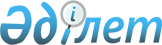 Об утверждении Положения о государственном учреждении "Отдел физической культуры и спорта Баянаульского района"
					
			Утративший силу
			
			
		
					Постановление акимата Баянаульского района Павлодарской области от 13 февраля 2015 года № 35/2. Зарегистрировано Департаментом юстиции Павлодарской области 12 марта 2015 года № 4345. Утратило силу постановлением акимата Баянаульского района Павлодарской области от 7 сентября 2018 года № 239/9 (вводится в действие по истечении десяти календарных дней после дня его первого официального опубликования)
      Сноска. Утратило силу постановлением акимата Баянаульского района Павлодарской области от 07.09.2018 № 239/9 (вводится в действие по истечении десяти календарных дней после дня его первого официального опубликования).
      В соответствии c Законом Республики Казахстан от 23 января 2001 года "О местном государственном управлении и самоуправлении в Республике Казахстан", Законом Республики Казахстан от 1 марта 2011 года "О государственном имуществе", Указом Президента Республики Казахстан от 29 октября 2012 года № 410 "Об утверждении Типового положения государственного органа Республики Казахстан", акимат Баянаульского района ПОСТАНОВЛЯЕТ:
      1. Утвердить прилагаемое Положение о государственном учреждении "Отдел физической культуры и спорта Баянаульского района" (далее-Положение).
      2. Контроль за выполнением данного постановления возложить на курирующего заместителя акима района.
      3. Настоящее постановление вводится в действие по истечении десяти календарных дней после дня его первого официального опубликования. Положение о государственном учреждении
"Отдел физической культуры и спорта Баянаульского района" 1. Общие положения
      1. Государственное учреждение "Отдел физической культуры и спорта Баянаульского района" является государственным органом Республики Казахстан, осуществляющим руководство в сфере физической культуры и спорта на территории Баянаульского района.
      2. Государственное учреждение "Отдел физической культуры и спорта Баянаульского района" не имеет ведомств.
      3. Государственное учреждение "Отдел физической культуры и спорта Баянаульского района" осуществляет свою деятельность в соответствии с Конституцией и Законами Республики Казахстан, актами Президента и Правительства Республики Казахстан, иными нормативными правовыми актами, а также настоящим Положением.
      4. Государственное учреждение "Отдел физической культуры и спорта Баянаульского района" является юридическим лицом в организационно-правовой форме государственного учреждения, имеет печати и штампы со своим наименованием на государственном языке, бланки установленного образца, в соответствии с законодательством Республики Казахстан счета в органах казначейства.
      5. Государственное учреждение "Отдел физической культуры и спорта Баянаульского района" вступает в гражданско-правовые отношения от собственного имени.
      6. Государственное учреждение "Отдел физической культуры и спорта Баянаульского района" имеет право выступать стороной гражданско-правовых отношений от имени государства, если оно уполномочено на это в соответствии с законодательством.
      7. Государственное учреждение "Отдел физической культуры и спорта Баянаульского района" по вопросам своей компетенции в установленном законодательством порядке принимает решения, оформляемые приказами руководителя государственного учреждения "Отдел физической культуры спорта Баянаульского района" и другими актами, предусмотренными законодательством Республики Казахстан.
      8. Структура и лимит штатной численности государственного учреждения "Отдел физической культуры и спорта Баянаульского района" утверждаются в соответствии с действующим законодательством.
      9. Местонахождение юридического лица: Республика Казахстан, Павлодарская область, 140300, Баянаульский район, село Баянаул, улица Сатпаева, 47.
      10. Режим работы государственного учреждения "Отдел физической культуры и спорта Баянаульского района": понедельник - пятница с 9-00 до 18-30 часов, обеденный перерыв с 13-00 до 14-30 часов, выходные дни: суббота - воскресенье.
      11. Полное наименование государственного учреждения на государственном языке – "Баянауыл ауданының дене тәрбиесі және спорт бөлімі" мемлекеттік мекемесі.
      Полное наименование государственного учреждения на русском языке – государственное учреждение "Отдел физической культуры и спорта Баянаульского района".
      12. Учредителем государственного учреждения "Отдел физической культуры и спорта Баянаульского района" является государство в лице акимата Баянаульского района.
      13. Настоящее Положение является учредительным документом государственного учреждения "Отдел физической культуры и спорта Баянаульского района".
      14. Финансирование деятельности государственного учреждения "Отдел физической культуры и спорта Баянаульского района" осуществляется из местного бюджета.
      15. Государственному учреждению "Отдел физической культуры и спорта Баянаульского района" запрещается вступать в договорные отношения с субъектами предпринимательства на предмет выполнения обязанностей, являющихся функциями государственного учреждения "Отдел физической культуры и спорта Баянаульского района".
      Если государственному учреждению "Отдел физической культуры и спорта Баянаульского района" законодательными актами предоставлено право осуществлять приносящую доходы деятельность, то доходы, полученные от такой деятельности, направляются в доход государственного бюджета. 2. Миссия, цель, предмет деятельности, основные задачи,
функции, права и обязанности государственного учреждения
"Отдел физической культуры и спорта Баянаульского района"
      16. Миссия: государственного учреждения "Отдел физической культуры и спорта Баянаульского района" заключается в проведении на районном уровне государственной политики в области физической культуры и спорта.
      17. Цель государственного учреждения "Отдел физической культуры и спорта Баянаульского района" реализация на районном уровне мероприятий в области физической культуры и спорта.
      18. Предметом деятельности государственного учреждения "Отдел физической культуры и спорта Баянаульского района" является проведения на районном уровне мероприятий по вопросам организации, мониторинга, координации работы в области физической культуры и спорта.
      19. Задачи:
      1) разработка программных документов;
      2) координация деятельности исполнительных органов, финансируемых из местного бюджета, по вопросам физической культуры и спорта;
      3) привлечение к занятиям физической культурой и спортом населения.
      20. Функции:
      1) создает инфраструктуру для занятий спортом физических лиц по месту жительства и в местах их массового отдыха;
      2) проводит районные спортивные соревнования по видам спорта совместно с местными аккредитованными спортивными федерациями;
      3) обеспечивает подготовку районных сборных команд по видам спорта и их выступления на областных спортивных соревнованиях;
      4) обеспечивает развитие массового спорта и национальных видов спорта на территории района;
      5) координирует деятельность районных физкультурно-спортивных организаций на территории района;
      6) присваивает спортсменам спортивные разряды: спортсмен 2 разряда, спортсмен 3 разряда, спортсмен 1 юношеского разряда, спортсмен 2 юношеского разряда, спортсмен 3 юношеского разряда;
      7) присваивает квалификационные категории: тренер высшего уровня квалификации второй категории, тренер среднего уровня квалификации второй категории, методист высшего уровня квалификации второй категории, методист среднего уровня квалификации второй категории, инструктор-спортсмен высшего уровня квалификации второй категории, спортивный судья;
      8) реализует единый региональный календарь спортивно-массовых мероприятий;
      9) координирует организацию и проведение спортивных мероприятий на территории района;
      10) осуществляет сбор, анализ и предоставляет местному исполнительному органу района, информацию по развитию физической культуры и спорта на территории района по форме и в сроки, установленные законодательством Республики Казахстан;
      11) формирует и утверждает районные списки сборных команд по видам спорта по предложениям региональных и местных аккредитованных спортивных федераций;
      12) организует медицинское обеспечение официальных физкультурных и спортивных мероприятий;
      13) обеспечивает общественный порядок и общественную безопасность при проведении физкультурных и спортивных мероприятий;
      14) координирует вопросы строительства спортивных сооружений на территории района и обеспечивает их доступность населению;
      15) оказывает методическую и консультативную помощь спортивным организациям;
      16) обеспечивает деятельность районных неспециализированных детско-юношеских школ;
      17) осуществляет в интересах местного государственного управления иные полномочия, возлагаемые на местные исполнительные органы законодательством Республики Казахстан. 
      21. Права и обязанности:
      1) запрашивать и получать в установленном порядке по согласованию с государственными органами, организациями, предприятиями, должностными лицами и гражданами информацию по вопросам, связанными с исполнением задач, поставленных перед государственным учреждением "Отдел физической культуры и спорта Баянаульского района";
      2) привлекать к работе специалистов других исполнительных органов, финансируемых из местного бюджета, по согласованию с их руководителями;
      3) представлять интересы государственного учреждения "Отдел физической культуры и спорта Баянаульского района" в государственных органах, суде;
      4) заключать договоры, соглашения в пределах своей компетенции;
      5) оказывать в установленном действующим законодательством порядке, организационно-методическую, информационно-аналитическую и иную помощь должностным лицам государственных органов и иным организациям по вопросам физической культуры и спорта;
      6) координировать деятельность государственных учреждений района в вопросах организации физической культуры и спорта;
      7) организовывать и участвовать в подготовке и проведении районных спортивных соревнований. 3. Организация деятельности государственного учреждения
"Отдел физической культуры и спорта Баянаульского района"
      22. Руководство государственным учреждением "Отдел физической культуры и спорта Баянаульского района" осуществляется руководителем, который несет персональную ответственность за выполнение возложенных на государственное учреждение "Отдел физической культуры и спорта Баянаульского района" задач и осуществление им своих функций.
      23. Руководитель государственного учреждения "Отдел физической культуры и спорта Баянаульского района" назначается на должность и освобождается от должности акимом Баянаульского района в соответствии с действующим законодательством Республики Казахстан.
      24. Полномочия руководителя государственного учреждения "Отдел физической культуры и спорта Баянаульского района":
      1) осуществляет руководство деятельностью государственного учреждения "Отдел физической культуры и спорта Баянаульского района";
      2) распоряжается имуществом и средствами и несет персональную ответственность за состояние дел государственного учреждения "Отдел физической культуры и спорта Баянаульского района";
      3) определяет функциональные обязанности и полномочия работников государственного учреждения "Отдел физической культуры и спорта Баянаульского района";
      4) назначает на должности и освобождает от должностей работников государственного учреждения "Отдел физической культуры и спорта Баянаульского района" в соответствии с законодательством Республики Казахстан;
      5) налагает дисциплинарные взыскания на работников государственного учреждения "Отдел физической культуры и спорта Баянаульского района" в установленном законодательством порядке;
      6) издает приказы по государственному учреждению "Отдел физической культуры и спорта Баянаульского района";
      7) определяет функции структурных подразделений государственного учреждения "Отдел физической культуры и спорта Баянаульского района";
      8) представляет государственное учреждение "Отдел физической культуры и спорта Баянаульского района" во всех органах и организациях в соответствии с действующим законодательством;
      9) созывает в установленном порядке совещания по вопросам, входящим в компетенцию государственного учреждения "Отдел физической культуры и спорта Баянаульского района";
      10) в пределах своих полномочий обязан противодействовать коррупции, и несет персональную ответственность за нарушение требований антикоррупционного законодательства Республики Казахстан;
      11) осуществляет иные полномочия в соответствии с законодательством Республики Казахстан.
      Исполнение полномочий руководителя государственного учреждения "Отдел физической культуры и спорта Баянаульского района" в период его отсутствия осуществляется лицом, его замещающим в соответствии с действующим законодательством.
      25. Взаимоотношения между государственным учреждением "Отдел физической культуры и спорта Баянаульского района" и уполномоченным органом по управлению коммунальным имуществом (местным исполнительным органом) регулируются действующим законодательством Республики Казахстан.
      26. Взаимоотношения между государственным учреждением "Отдел физической культуры и спорта Баянаульского района" и уполномоченным органом соответствующей отрасли (местным исполнительным органом) регулируются действующим законодательством Республики Казахстан.
      27. Взаимоотношения между администрацией государственного учреждения "Отдел физической культуры и спорта Баянаульского района" и его трудовым коллективом регулируются Трудовым кодексом Республики Казахстан и коллективным договором. 4. Имущество государственного учреждения
"Отдел физической культуры и спорта Баянаульского района"
      28. Государственное учреждение "Отдел физической культуры и спорта Баянаульского района" может иметь на праве оперативного управления обособленное имущество в случаях, предусмотренных законодательством.
      Имущество государственного учреждения "Отдел физической культуры и спорта Баянаульского района" формируется за счет имущества, переданного ему собственником, а также имущества (включая денежные доходы), приобретенного в результате собственной деятельности и иных источников, не запрещенных законодательством Республики Казахстан.
      29. Имущество, закрепленное за государственным учреждением "Отдел физической культуры и спорта Баянаульского района" относится к коммунальной собственности района.
      30. Государственное учреждение "Отдел физической культуры и спорта Баянаульского района" не вправе самостоятельно отчуждать или иным способом распоряжаться закрепленным за ним имуществом и имуществом, приобретенным за счет средств, выделенных ему по плану финансирования, если иное не установлено законодательством Республики Казахстан. 5. Реорганизация и упразднение (ликвидация) государственного учреждения
"Отдел физической культуры и спорта Баянаульского района"
      31. Реорганизация и упразднение государственного учреждения "Отдел физической культуры и спорта Баянаульского района" осуществляются в соответствии с законодательством Республики Казахстан.
      32. При ликвидации государственного учреждения "Отдел физической культуры и спорта Баянаульского района" имущество, оставшееся после удовлетворения требований кредиторов, остается в районной коммунальной собственности.
					© 2012. РГП на ПХВ «Институт законодательства и правовой информации Республики Казахстан» Министерства юстиции Республики Казахстан
				
      Аким района

Н. Күлжан
Утверждено
постановлением акимата
Баянаульского района
от "13" февраля 2015 года 35/2 